Name _____________________________________	Date____________Subtract with pictures and objects to take from a group within 10 in a word problem. (Ch2 Go Math)There are 3 cats.  1 cat walks away.  How many cats are there?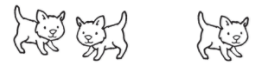 		3 cats   		1 cat walks away			_________ cats There are 7 birds.  6 birds fly away.  How many birds are there?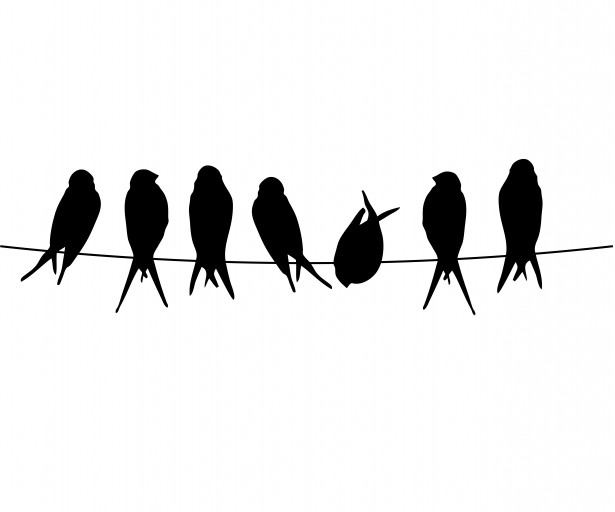 7 – 6 = _________  There are 8 children in the park.  2 children went home.  How many children are in the park now?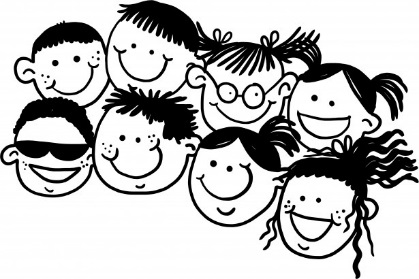 								8 – 2 = _________Mastered			Not Mastered Use              to solve.  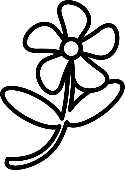 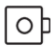 There are 3 flowers in a garden.  I picked 2 flowers to give to my friend.  How many flowers are left in the garden?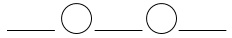        		_________ flowers 4 ants were going to a picnic.  2 ants went home.  How many ants are still at the picnic?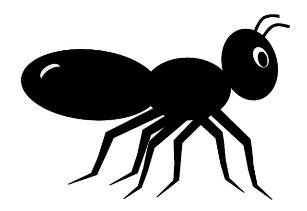 _________ ants